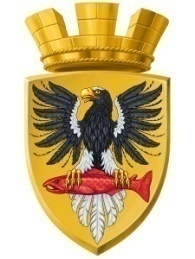 Р О С С И Й С К А Я  Ф Е Д Е Р А Ц И ЯКАМЧАТСКИЙ КРАЙП О С Т А Н О В Л Е Н И ЕАДМИНИСТРАЦИИ ЕЛИЗОВСКОГО ГОРОДСКОГО ПОСЕЛЕНИЯОт 02.08.2018 года                                                                                                               № 1051-п         г.ЕлизовоО размещении в федеральной информационной адресной системе сведений об адресах присвоенных объектам адресации – помещениям в многоквартирном жилом доме            № 13 по ул. Мурманская в                 г. Елизово	Руководствуясь ч.3 ст.5 и ч.3 ст.9 Федерального закона от 28.12.2013        № 443-ФЗ «О федеральной информационной адресной системе и о внесении изменений в Федеральный закон «Об общих принципах организации местного самоуправления в Российской Федерации», ст. 14 Федерального закона от 06.10.2003 № 131-ФЗ «Об общих принципах организации местного самоуправления в РФ», Уставом Елизовского городского поселения, Приказом Минфина России от 05.11.2015 № 171н «Об утверждении Перечня элементов планировочной структуры, элементов улично-дорожной сети, элементов объектов адресации, типов зданий (сооружений), помещений, используемых в качестве реквизитов адреса, и Правил сокращенного наименования адресообразующих элементов», в целях актуализации информации в федеральной информационной адресной системе,ПОСТАНОВЛЯЮ:1. Разместить в федеральной информационной адресной системе сведения об адресах, присвоенных объектам адресации - помещениям в многоквартирном жилом доме № 13 по ул. Мурманская в г. Елизово, ранее не размещенные в государственном адресном реестре, согласно приложению к настоящему постановлению.2. Направить данное постановление в федеральную информационную адресную систему для внесения сведений установленных данным постановлением.Управлению делами администрации Елизовского городского поселения опубликовать (обнародовать) настоящее постановление в средствах массовой информации и разместить в информационно-телекоммуникационной сети «Интернет» на официальном сайте администрации Елизовского городского поселения.Контроль за исполнением настоящего постановления возложить на руководителя Управления архитектуры и градостроительства администрации Елизовского городского поселения.ВрИО Главы администрации Елизовского городского поселения                                                    Д.Б. ЩипицынПриложение к постановлению администрации Елизовского городского поселенияот 02.08.2018 № 1051-пПомещение,с кадастровым номером 41:05:0101005:1102:с кадастровым номером 41:05:0101005:1102:с кадастровым номером 41:05:0101005:1102:с кадастровым номером 41:05:0101005:1102:Россия,Камчатский край,Камчатский край,Елизовский муниципальный район,Елизовский муниципальный район,Елизовский муниципальный район,Елизовский муниципальный район,Елизовское городское поселение,Елизовское городское поселение,Елизовское городское поселение,Елизово г.,Мурманская ул.,Мурманская ул.,д. 13,кв.1.кв.1.кв.1.кв.1.кв.1.Помещение,с кадастровым номером 41:05:0101005:1103:с кадастровым номером 41:05:0101005:1103:с кадастровым номером 41:05:0101005:1103:с кадастровым номером 41:05:0101005:1103:Россия,Камчатский край,Камчатский край,Елизовский муниципальный район,Елизовский муниципальный район,Елизовский муниципальный район,Елизовский муниципальный район,Елизовское городское поселение,Елизовское городское поселение,Елизовское городское поселение,Елизово г.,Мурманская ул.,Мурманская ул.,д. 13,кв.2.кв.2.кв.2.кв.2.кв.2.Помещение,с кадастровым номером 41:05:0101005:1104:с кадастровым номером 41:05:0101005:1104:с кадастровым номером 41:05:0101005:1104:с кадастровым номером 41:05:0101005:1104:Россия,Камчатский край,Камчатский край,Елизовский муниципальный район,Елизовский муниципальный район,Елизовский муниципальный район,Елизовский муниципальный район,Елизовское городское поселение,Елизовское городское поселение,Елизовское городское поселение,Елизово г.,Мурманская ул.,Мурманская ул.,д. 13,кв.3.кв.3.кв.3.кв.3.кв.3.Помещение,с кадастровым номером 41:05:0101005:1105:с кадастровым номером 41:05:0101005:1105:с кадастровым номером 41:05:0101005:1105:с кадастровым номером 41:05:0101005:1105:Россия,Камчатский край,Камчатский край,Елизовский муниципальный район,Елизовский муниципальный район,Елизовский муниципальный район,Елизовский муниципальный район,Елизовское городское поселение,Елизовское городское поселение,Елизовское городское поселение,Елизово г.,Мурманская ул.,Мурманская ул.,д. 13,кв.4.кв.4.кв.4.кв.4.кв.4.Помещение,с кадастровым номером 41:05:0101005:1110:с кадастровым номером 41:05:0101005:1110:с кадастровым номером 41:05:0101005:1110:с кадастровым номером 41:05:0101005:1110:Россия,Камчатский край,Камчатский край,Елизовский муниципальный район,Елизовский муниципальный район,Елизовский муниципальный район,Елизовский муниципальный район,Елизовское городское поселение,Елизовское городское поселение,Елизовское городское поселение,Елизово г.,Мурманская ул.,Мурманская ул.,д. 13,кв.5.кв.5.кв.5.кв.5.кв.5.Помещение,с кадастровым номером 41:05:0101005:1111:с кадастровым номером 41:05:0101005:1111:с кадастровым номером 41:05:0101005:1111:с кадастровым номером 41:05:0101005:1111:Россия,Камчатский край,Камчатский край,Елизовский муниципальный район,Елизовский муниципальный район,Елизовский муниципальный район,Елизовский муниципальный район,Елизовское городское поселение,Елизовское городское поселение,Елизовское городское поселение,Елизово г.,Мурманская ул.,Мурманская ул.,д. 13,кв.6.кв.6.кв.6.кв.6.кв.6.Помещение,с кадастровым номером 41:05:0101005:1112:с кадастровым номером 41:05:0101005:1112:с кадастровым номером 41:05:0101005:1112:с кадастровым номером 41:05:0101005:1112:Россия,Камчатский край,Камчатский край,Елизовский муниципальный район,Елизовский муниципальный район,Елизовский муниципальный район,Елизовский муниципальный район,Елизовское городское поселение,Елизовское городское поселение,Елизовское городское поселение,Елизово г.,Мурманская ул.,Мурманская ул.,д. 13,кв.7.кв.7.кв.7.кв.7.кв.7.Помещение,с кадастровым номером 41:05:0101005:1113:с кадастровым номером 41:05:0101005:1113:с кадастровым номером 41:05:0101005:1113:с кадастровым номером 41:05:0101005:1113:Россия,Камчатский край,Камчатский край,Елизовский муниципальный район,Елизовский муниципальный район,Елизовский муниципальный район,Елизовский муниципальный район,Елизовское городское поселение,Елизовское городское поселение,Елизовское городское поселение,Елизово г.,Мурманская ул.,Мурманская ул.,д. 13,кв.8.кв.8.кв.8.кв.8.кв.8.Помещение,с кадастровым номером 41:05:0101005:1106:с кадастровым номером 41:05:0101005:1106:с кадастровым номером 41:05:0101005:1106:с кадастровым номером 41:05:0101005:1106:Россия,Камчатский край,Камчатский край,Елизовский муниципальный район,Елизовский муниципальный район,Елизовский муниципальный район,Елизовский муниципальный район,Елизовское городское поселение,Елизовское городское поселение,Елизовское городское поселение,Елизово г.,Мурманская ул.,Мурманская ул.,д. 13,кв.9.кв.9.кв.9.кв.9.кв.9.Помещение,с кадастровым номером 41:05:0101005:1107:с кадастровым номером 41:05:0101005:1107:с кадастровым номером 41:05:0101005:1107:с кадастровым номером 41:05:0101005:1107:Россия,Камчатский край,Камчатский край,Елизовский муниципальный район,Елизовский муниципальный район,Елизовский муниципальный район,Елизовский муниципальный район,Елизовское городское поселение,Елизовское городское поселение,Елизовское городское поселение,Елизово г.,Мурманская ул.,Мурманская ул.,д. 13,кв.10.кв.10.кв.10.кв.10.кв.10.Помещение,с кадастровым номером 41:05:0101005:1108:с кадастровым номером 41:05:0101005:1108:с кадастровым номером 41:05:0101005:1108:с кадастровым номером 41:05:0101005:1108:Россия,Камчатский край,Камчатский край,Елизовский муниципальный район,Елизовский муниципальный район,Елизовский муниципальный район,Елизовский муниципальный район,Елизовское городское поселение,Елизовское городское поселение,Елизовское городское поселение,Елизово г.,Мурманская ул.,Мурманская ул.,д. 13,кв.11.кв.11.кв.11.кв.11.кв.11.Помещение,с кадастровым номером 41:05:0101005:1109:с кадастровым номером 41:05:0101005:1109:с кадастровым номером 41:05:0101005:1109:с кадастровым номером 41:05:0101005:1109:Россия,Камчатский край,Камчатский край,Елизовский муниципальный район,Елизовский муниципальный район,Елизовский муниципальный район,Елизовский муниципальный район,Елизовское городское поселение,Елизовское городское поселение,Елизовское городское поселение,Елизово г.,Мурманская ул.,Мурманская ул.,д. 13,кв.12.кв.12.кв.12.кв.12.кв.12.Помещение,с кадастровым номером 41:05:0101005:1114:с кадастровым номером 41:05:0101005:1114:с кадастровым номером 41:05:0101005:1114:с кадастровым номером 41:05:0101005:1114:Россия,Камчатский край,Камчатский край,Елизовский муниципальный район,Елизовский муниципальный район,Елизовский муниципальный район,Елизовский муниципальный район,Елизовское городское поселение,Елизовское городское поселение,Елизовское городское поселение,Елизово г.,Мурманская ул.,Мурманская ул.,д. 13,кв.13.кв.13.кв.13.кв.13.кв.13.Помещение,с кадастровым номером 41:05:0101005:1115:с кадастровым номером 41:05:0101005:1115:с кадастровым номером 41:05:0101005:1115:с кадастровым номером 41:05:0101005:1115:Россия,Камчатский край,Камчатский край,Елизовский муниципальный район,Елизовский муниципальный район,Елизовский муниципальный район,Елизовский муниципальный район,Елизовское городское поселение,Елизовское городское поселение,Елизовское городское поселение,Елизово г.,Мурманская ул.,Мурманская ул.,д. 13,кв.14.кв.14.кв.14.кв.14.кв.14.Помещение,с кадастровым номером 41:05:0101005:1116:с кадастровым номером 41:05:0101005:1116:с кадастровым номером 41:05:0101005:1116:с кадастровым номером 41:05:0101005:1116:Россия,Камчатский край,Камчатский край,Елизовский муниципальный район,Елизовский муниципальный район,Елизовский муниципальный район,Елизовский муниципальный район,Елизовское городское поселение,Елизовское городское поселение,Елизовское городское поселение,Елизово г.,Мурманская ул.,Мурманская ул.,д. 13,кв.15.кв.15.кв.15.кв.15.кв.15.Помещение,с кадастровым номером 41:05:0101005:1117:с кадастровым номером 41:05:0101005:1117:с кадастровым номером 41:05:0101005:1117:с кадастровым номером 41:05:0101005:1117:Россия,Камчатский край,Камчатский край,Елизовский муниципальный район,Елизовский муниципальный район,Елизовский муниципальный район,Елизовский муниципальный район,Елизовское городское поселение,Елизовское городское поселение,Елизовское городское поселение,Елизово г.,Мурманская ул.,Мурманская ул.,д. 13,кв.16.кв.16.кв.16.кв.16.кв.16.